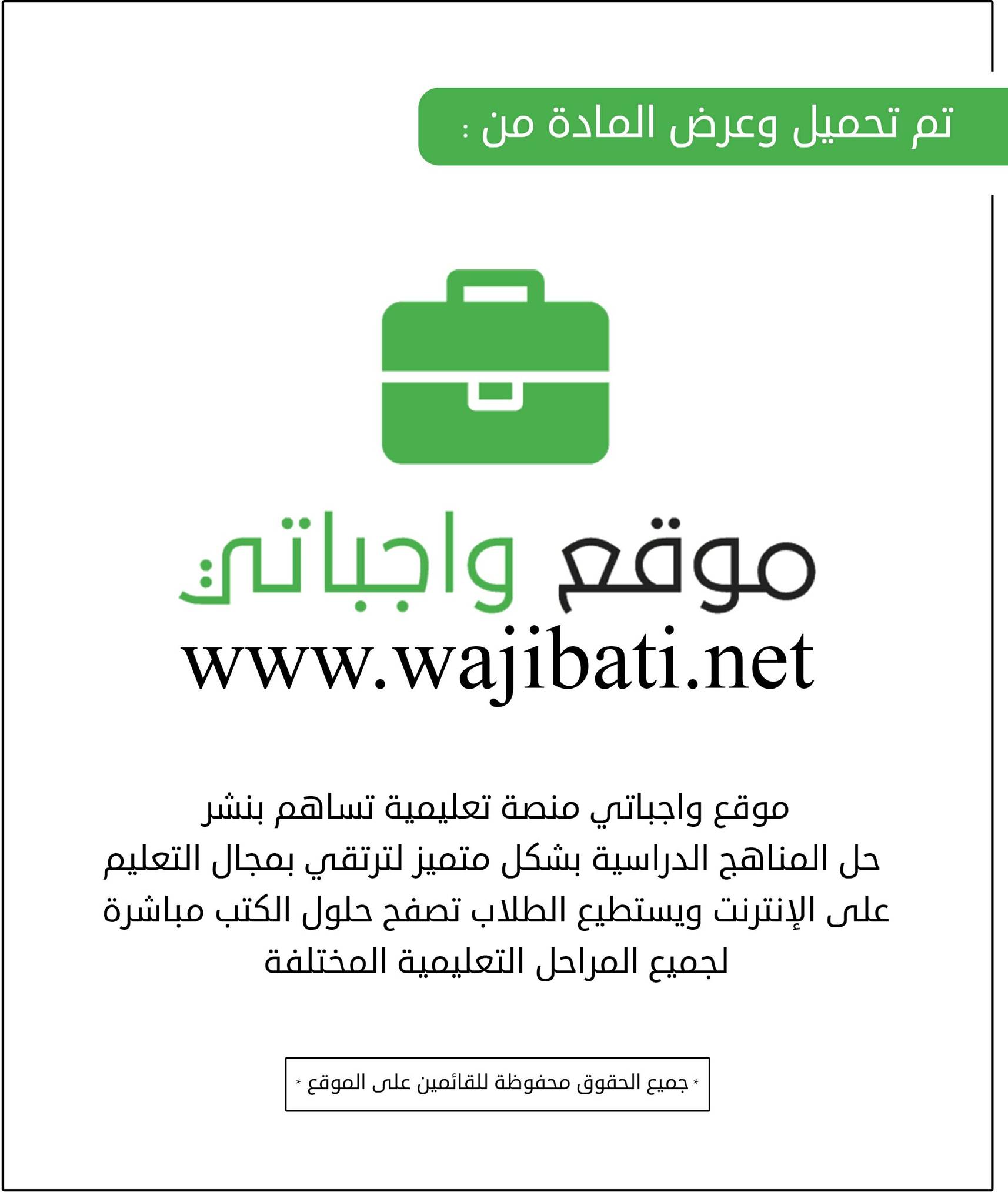 توزيع منهج مادة  (   الرياضيات )   للصف  (  الأول الابتدائي ) الفصل الدراسي الثاني  توزيع منهج مادة  (   الرياضيات )   للصف  (  الأول الابتدائي ) الفصل الدراسي الثاني  توزيع منهج مادة  (   الرياضيات )   للصف  (  الأول الابتدائي ) الفصل الدراسي الثاني  توزيع منهج مادة  (   الرياضيات )   للصف  (  الأول الابتدائي ) الفصل الدراسي الثاني  توزيع منهج مادة  (   الرياضيات )   للصف  (  الأول الابتدائي ) الفصل الدراسي الثاني  توزيع منهج مادة  (   الرياضيات )   للصف  (  الأول الابتدائي ) الفصل الدراسي الثاني  توزيع منهج مادة  (   الرياضيات )   للصف  (  الأول الابتدائي ) الفصل الدراسي الثاني  توزيع منهج مادة  (   الرياضيات )   للصف  (  الأول الابتدائي ) الفصل الدراسي الثاني  توزيع منهج مادة  (   الرياضيات )   للصف  (  الأول الابتدائي ) الفصل الدراسي الثاني  الأسبوع24/5/144124/5/144128/5/144128/5/1441الأسبوع1/6/14411/6/14415/6/14411تهيئة الفصل 7 - قصص الطرحتمثيل الطرحجمل الطرح  تهيئة الفصل 7 - قصص الطرحتمثيل الطرحجمل الطرح  تهيئة الفصل 7 - قصص الطرحتمثيل الطرحجمل الطرح  تهيئة الفصل 7 - قصص الطرحتمثيل الطرحجمل الطرح  2طرح الصفر والكل أحل المسألة الطرح من الأعداد 4 , 5 , 6 طرح الصفر والكل أحل المسألة الطرح من الأعداد 4 , 5 , 6 طرح الصفر والكل أحل المسألة الطرح من الأعداد 4 , 5 , 6 الأسبوع8/6/14418/6/144112/6/144112/6/1441الأسبوع15/6/144115/6/144119/6/14413الطرح من الأعداد: 7 , 8 , 9  الطرح من الأعداد: 10 , 11, 12الطرح الرأسيالطرح من الأعداد: 7 , 8 , 9  الطرح من الأعداد: 10 , 11, 12الطرح الرأسيالطرح من الأعداد: 7 , 8 , 9  الطرح من الأعداد: 10 , 11, 12الطرح الرأسيالطرح من الأعداد: 7 , 8 , 9  الطرح من الأعداد: 10 , 11, 12الطرح الرأسي4الجمع بالعد التصاعدي الجمع باستعمال خط الأعدادالطرح بالعد التنازلي الجمع بالعد التصاعدي الجمع باستعمال خط الأعدادالطرح بالعد التنازلي الجمع بالعد التصاعدي الجمع باستعمال خط الأعدادالطرح بالعد التنازلي الأسبوع22/6/144122/6/144126/6/144126/6/1441الأسبوع29/6/144129/6/14413/7/14415أحل المسألة (أكتب جملة عددية)الطرح باستعمال خط الأعداد الآحاد والعشرات  أحل المسألة (أكتب جملة عددية)الطرح باستعمال خط الأعداد الآحاد والعشرات  أحل المسألة (أكتب جملة عددية)الطرح باستعمال خط الأعداد الآحاد والعشرات  أحل المسألة (أكتب جملة عددية)الطرح باستعمال خط الأعداد الآحاد والعشرات  6أحل المسألة  (أخمن وأتحقق)الأعداد حتى 50الأعداد حتى 100  أحل المسألة  (أخمن وأتحقق)الأعداد حتى 50الأعداد حتى 100  أحل المسألة  (أخمن وأتحقق)الأعداد حتى 50الأعداد حتى 100  الأسبوع6/7/14416/7/144110/7/144110/7/1441الأسبوع13/7/144113/7/144117/7/14417التقدير   مقارنة الأعداد حتى 100 ترتيب الأعداد حتى 100التقدير   مقارنة الأعداد حتى 100 ترتيب الأعداد حتى 100التقدير   مقارنة الأعداد حتى 100 ترتيب الأعداد حتى 100التقدير   مقارنة الأعداد حتى 100 ترتيب الأعداد حتى 1008مقارنة الأطوال وترتيبها وحدات الطول غير القياسيةأحل المسألة  (أخمن وأتحقق) مقارنة الأطوال وترتيبها وحدات الطول غير القياسيةأحل المسألة  (أخمن وأتحقق) مقارنة الأطوال وترتيبها وحدات الطول غير القياسيةأحل المسألة  (أخمن وأتحقق) الأسبوع20/7/144120/7/144124/7/144124/7/1441الأسبوع27/7/144127/7/14412/8/14419مقارنة الكتل وترتيبها مقارنة السعات وترتيبها  مقارنة الكتل وترتيبها مقارنة السعات وترتيبها  مقارنة الكتل وترتيبها مقارنة السعات وترتيبها  مقارنة الكتل وترتيبها مقارنة السعات وترتيبها  10العد بالعشراتأحل المسألة (أبحث عن نمط)لوحة المئة العد بالعشراتأحل المسألة (أبحث عن نمط)لوحة المئة العد بالعشراتأحل المسألة (أبحث عن نمط)لوحة المئة الأسبوع5/8/14415/8/14419/8/14419/8/1441الأسبوع12/8/144112/8/144116/8/144111العد القفزي المجسماتتصنيف المجسماتالعد القفزي المجسماتتصنيف المجسماتالعد القفزي المجسماتتصنيف المجسماتالعد القفزي المجسماتتصنيف المجسمات12 أحل المسألة (أبحث عن نمط)الأشكال المستوية والمجسمات  الأشكال المستوية أحل المسألة (أبحث عن نمط)الأشكال المستوية والمجسمات  الأشكال المستوية أحل المسألة (أبحث عن نمط)الأشكال المستوية والمجسمات  الأشكال المستويةالأسبوع19/8/144119/8/144123/8/144123/8/1441الأسبوع26/8/144126/8/144130/8/144113الأجزاء المتطابقة النصف  الثلث والربع الأجزاء المتطابقة النصف  الثلث والربع الأجزاء المتطابقة النصف  الثلث والربع الأجزاء المتطابقة النصف  الثلث والربع 14النقود(ريال واحد،5 ريالات،10 ريالات) عدد النقود  أحل المسألة (أمثلها)النقود(ريال واحد،5 ريالات،10 ريالات) عدد النقود  أحل المسألة (أمثلها)النقود(ريال واحد،5 ريالات،10 ريالات) عدد النقود  أحل المسألة (أمثلها)الأسبوع3/9/14413/9/14417/9/14417/9/1441الأسبوع10/9/144110/9/144114/9/144115المبالغ المتساوية استعمال النقودالمبالغ المتساوية استعمال النقودالمبالغ المتساوية استعمال النقودالمبالغ المتساوية استعمال النقود16مراجعة عامةمراجعة عامةمراجعة عامةالأسبوع8/10/144119/10/144119/10/144119/10/14411718الاختباراتالاختباراتالاختباراتالاختباراتمعلم المادةأ/معلم المادةأ/معلم المادةأ/معلم المادةأ/المشرف التربويأ/المشرف التربويأ/المشرف التربويأ/قائد المدرسةأ/قائد المدرسةأ/